This form is to be forwarded to the relevant College/Finance Team for checking and processing by the Authorising Officer and will be forwarded to Accounts Payable (email: invoices@flinders.edu.au )Date        	Amount           Name      Postal Address      ABN      	OR	Student No       Email Address      	Contact No       
Description      	Basware Ledger      EFT payment detailsName of Bank      Account Name      BSB      	Account Number      I certify that the above expenditure details are correct, I have checked supporting documentation and all expenditure was for University business and (where applicable) complies with Grant conditions.I confirm that I have read and understood the Flinders University Privacy Policy, and consent to the collection, processing, and disclosure of my personal information in accordance with that policy.     _______________________________	________________________________________Requestor Name  	Requestor Signature     _______________________________	________________________________________Supervisor Name  	Supervisor Signature      _______________________________	________________________________________Authorised Delegate Name	Delegate Signature(Email authorisation accepted)							Last updated 26/10/18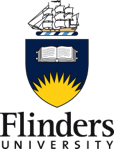 PAYMENT REQUISITIONDescriptionEntityCost CentreProjectNatural AccountGST CodeReceipt AmountInvoice TotalInvoice Total$0.00$   0.00